盐城市科学技术协会文件盐科协〔2019〕13号★关于开展2019年度市级公益性科普活动资助项目申报工作的通知市级各学会（协会），市直各科协，各有关单位：为贯彻落实《盐城市全民科学素质行动计划纲要实施方案（2016－2020年）》，引领市级学会（协会）、市直科协积极投身科普事业，培育科普活动品牌和专业科普人才，提高科普服务能力和水平，提升全民科学素质，现就2019年度市级公益性科普活动资助项目申报工作有关事项通知如下：一、申报项目类别2019年度资助项目申报类别主要有两类：1. 科普志愿服务类：重点是围绕推动全国文明城市创建，培养社区居民科学文明健康的生活方式，围绕国际生态湿地保护示范城市创建，提高全民湿地保护意识，围绕提高未成年人、农民、领导干部和公务员、城镇劳动者、社区居民等五大重点人群科学素质，开展的有计划、周期性的科普志愿服务活动。2. 青少年科技竞赛类：重点是市科协、市教育局举办的青少年科技创新大赛、机器人竞赛、科技模型竞赛和“金钥匙”科技竞赛等活动。二、申报条件、对象和数量凡具备较好工作基础、拥有适当规模专业科普志愿者队伍的市级学会（协会）、市直科协，可自行申报或与企事业单位联合申报1个项目，不接受个人申报。三、资助数量和金额1. 科普志愿服务类项目资助数量不超过10个，每个项目资助金额为6000-10000元。2. 青少年科技竞赛类项目资助数量不超过4个，每个项目资助金额为20000-25000元。四、组织实施坚持“自愿申请、择优支持”的原则，按照“活动项目化、服务专业化、运作社会化”的要求积极组织实施：1. 公开申报。申报单位填写《市级公益性科普活动资助项目申报书》，审核盖章后报送。2. 形式审查。对照申报要求做好形式审查，受理审查通过的申报材料。3. 专家评审。组织专家进行会议评审，形成评审意见，并依据活动周期、参与规模、经费预算等，确定评审通过的项目具体资助金额。4. 党组研究。市科协党组根据专家评审通过的项目及资助金额，结合全市科普工作需要，择优确定立项项目。5. 下达计划。正式公布立项项目，下达给申报单位按计划执行。6. 结题验收。完成项目实施两周内，由申报单位提出结题验收。邀请专家完成结题验收后一周内，市科协拨付全部资助资金。没有通过结题验收的，按完成进度酌情拨付资金。五、有关要求1. 各申报单位要对项目认真审查，保证内容真实、预算合理，有预期成果。2. 申报材料报送截止时间为4月29日，逾期不予受理。报送时，提供《市级公益性科普活动资助项目申报书》纸质材料一式两份及电子档。申报通知可登录到盐城市科学技术协会网站（http：//kx.yancheng.gov.cn/）“通知公告”栏下载。3. 要将推广“科普中国”、江苏“科普云”APP和“盐城科普”微信公众号列为项目重要内容，配合推进科普信息化工作。4. 市级学会（协会）、市直科协及有关单位科普志愿者须在“江苏省科普志愿者网”（网址：http://vol.jskp.cn/web/vol.aspx）注册登记。在项目实施过程中，将利用该网站进行项目管理，每次开展活动前，登记活动预告，生成活动二维码；活动过程中，科普志愿者要进行扫描登记，形成活动记录备案。联系部门：市科协科普部联 系 人：王海洋联系地址：盐城市世纪大道21号市行政中心2420室电    话：0515-86662420邮    箱：ycskx@163.com附件：市级公益性科普活动资助项目申报书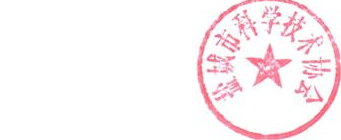 盐城市科学技术协会2019年4月2日附件        申报书编号：市级公益性科普活动资助项目申  报  书盐城市科学技术协会制2019年4月填  报  说  明1．本申报书是申报市级公益性科普活动资助项目的依据，填写内容须实事求是，表述应明确、严谨。相应栏目请填写完整。格式不符的申请表不予受理。2．每个申请项目单独填写项目申报书。申报书应为A4纸双面打印稿。报送纸质一式二份，并同时报送电子稿。3．“项目类别”应填写科普志愿服务类或青少年科技竞赛类 ，“申报单位”须填写单位全称。申报书编号由市科协填写。4．项目预期成果是项目立项的重要依据，也是项目实施后进行项目验收考评的重要依据。这是填报项目申报书的重点，必须具体、明确的填写。没有明确、具体的绩效目标，一律不予立项。项目名称项目类别申报单位项目负责人联系电话填报时间年   月   日一、项目基本情况一、项目基本情况一、项目基本情况一、项目基本情况一、项目基本情况一、项目基本情况一、项目基本情况一、项目基本情况一、项目基本情况一、项目基本情况一、项目基本情况一、项目基本情况一、项目基本情况一、项目基本情况一、项目基本情况项目名称项目名称项目名称项目名称项目名称项目名称项目名称项目类别项目类别项目类别项目类别项目类别项目类别项目类别项目主要内容摘要（限150字）项目主要内容摘要（限150字）项目主要内容摘要（限150字）项目主要内容摘要（限150字）项目主要内容摘要（限150字）项目主要内容摘要（限150字）项目主要内容摘要（限150字）申报单位申报单位申报单位申报单位申报单位申报单位申报单位主要业务范围主要业务范围主要业务范围主要业务范围主要业务范围主要业务范围主要业务范围科普志愿者数量科普志愿者数量项目联系人项目联系人项目联系人项目联系人项目联系人项目联系人项目联系人电  话电  话电子邮箱电子邮箱电子邮箱电子邮箱电子邮箱电子邮箱电子邮箱项目经费总计（万元）项目经费总计（万元）项目经费总计（万元）项目经费总计（万元）项目经费总计（万元）项目经费总计（万元）项目经费总计（万元）申请市科协经费（万元）申请市科协经费（万元）申请市科协经费（万元）申请市科协经费（万元）申请市科协经费（万元）申请市科协经费（万元）申请市科协经费（万元）项目实施起止时间项目实施起止时间项目实施起止时间项目实施起止时间项目实施起止时间项目实施起止时间项目实施起止时间    年   月  日起至   年   月   日止    年   月  日起至   年   月   日止    年   月  日起至   年   月   日止    年   月  日起至   年   月   日止    年   月  日起至   年   月   日止    年   月  日起至   年   月   日止    年   月  日起至   年   月   日止    年   月  日起至   年   月   日止二、项目申报单位二、项目申报单位二、项目申报单位二、项目申报单位二、项目申报单位二、项目申报单位二、项目申报单位二、项目申报单位二、项目申报单位二、项目申报单位二、项目申报单位二、项目申报单位二、项目申报单位二、项目申报单位二、项目申报单位第一申报单位第一申报单位第一申报单位单位名称单位名称单位名称单位名称第一申报单位第一申报单位第一申报单位法人代码法人代码法人代码法人代码第一申报单位第一申报单位第一申报单位详细地址详细地址详细地址详细地址第一申报单位第一申报单位第一申报单位邮政编码邮政编码邮政编码邮政编码第一申报单位第一申报单位第一申报单位开户银行开户银行开户银行开户银行第一申报单位第一申报单位第一申报单位户名及账号户名及账号户名及账号户名及账号联合申报单位联合申报单位联合申报单位单位名称单位名称单位名称单位名称单位名称单位名称联系人联系人联系人联系人电 话电 话联合申报单位联合申报单位联合申报单位111联合申报单位联合申报单位联合申报单位222333三、项目主要内容三、项目主要内容三、项目主要内容三、项目主要内容三、项目主要内容三、项目主要内容三、项目主要内容三、项目主要内容三、项目主要内容三、项目主要内容三、项目主要内容三、项目主要内容三、项目主要内容三、项目主要内容三、项目主要内容四、项目实施条件四、项目实施条件四、项目实施条件四、项目实施条件四、项目实施条件四、项目实施条件四、项目实施条件四、项目实施条件四、项目实施条件四、项目实施条件四、项目实施条件四、项目实施条件四、项目实施条件四、项目实施条件四、项目实施条件五、项目预期成果和绩效目标五、项目预期成果和绩效目标五、项目预期成果和绩效目标五、项目预期成果和绩效目标五、项目预期成果和绩效目标五、项目预期成果和绩效目标五、项目预期成果和绩效目标五、项目预期成果和绩效目标五、项目预期成果和绩效目标五、项目预期成果和绩效目标五、项目预期成果和绩效目标五、项目预期成果和绩效目标五、项目预期成果和绩效目标五、项目预期成果和绩效目标五、项目预期成果和绩效目标六、项目实施步骤和进度计划六、项目实施步骤和进度计划六、项目实施步骤和进度计划六、项目实施步骤和进度计划六、项目实施步骤和进度计划六、项目实施步骤和进度计划六、项目实施步骤和进度计划六、项目实施步骤和进度计划六、项目实施步骤和进度计划六、项目实施步骤和进度计划六、项目实施步骤和进度计划六、项目实施步骤和进度计划六、项目实施步骤和进度计划六、项目实施步骤和进度计划六、项目实施步骤和进度计划实施阶段实施阶段实施阶段实施阶段实施时间实施时间实施时间内容及目标内容及目标内容及目标内容及目标内容及目标内容及目标内容及目标内容及目标第一阶段第一阶段第一阶段第一阶段第二阶段第二阶段第二阶段第二阶段第三阶段第三阶段第三阶段第三阶段七、项目团队主要人员七、项目团队主要人员七、项目团队主要人员七、项目团队主要人员七、项目团队主要人员七、项目团队主要人员七、项目团队主要人员七、项目团队主要人员七、项目团队主要人员七、项目团队主要人员七、项目团队主要人员七、项目团队主要人员七、项目团队主要人员七、项目团队主要人员七、项目团队主要人员序号姓  名姓  名姓  名姓  名工作单位工作单位工作单位职务/职称职务/职称职务/职称职务/职称在本项目中承担的主要工作在本项目中承担的主要工作联系方式123456八、项目经费预算八、项目经费预算八、项目经费预算八、项目经费预算八、项目经费预算八、项目经费预算八、项目经费预算八、项目经费预算八、项目经费预算八、项目经费预算八、项目经费预算八、项目经费预算八、项目经费预算八、项目经费预算八、项目经费预算经费总预算    万元，其中：1.申请市科协经费          万元2.配套经费                万元包括：其他拨款          万元（来源：                 ）单位自筹          万元其他          万元经费总预算    万元，其中：1.申请市科协经费          万元2.配套经费                万元包括：其他拨款          万元（来源：                 ）单位自筹          万元其他          万元经费总预算    万元，其中：1.申请市科协经费          万元2.配套经费                万元包括：其他拨款          万元（来源：                 ）单位自筹          万元其他          万元经费总预算    万元，其中：1.申请市科协经费          万元2.配套经费                万元包括：其他拨款          万元（来源：                 ）单位自筹          万元其他          万元经费总预算    万元，其中：1.申请市科协经费          万元2.配套经费                万元包括：其他拨款          万元（来源：                 ）单位自筹          万元其他          万元经费总预算    万元，其中：1.申请市科协经费          万元2.配套经费                万元包括：其他拨款          万元（来源：                 ）单位自筹          万元其他          万元经费总预算    万元，其中：1.申请市科协经费          万元2.配套经费                万元包括：其他拨款          万元（来源：                 ）单位自筹          万元其他          万元经费总预算    万元，其中：1.申请市科协经费          万元2.配套经费                万元包括：其他拨款          万元（来源：                 ）单位自筹          万元其他          万元经费总预算    万元，其中：1.申请市科协经费          万元2.配套经费                万元包括：其他拨款          万元（来源：                 ）单位自筹          万元其他          万元经费总预算    万元，其中：1.申请市科协经费          万元2.配套经费                万元包括：其他拨款          万元（来源：                 ）单位自筹          万元其他          万元经费总预算    万元，其中：1.申请市科协经费          万元2.配套经费                万元包括：其他拨款          万元（来源：                 ）单位自筹          万元其他          万元经费总预算    万元，其中：1.申请市科协经费          万元2.配套经费                万元包括：其他拨款          万元（来源：                 ）单位自筹          万元其他          万元经费总预算    万元，其中：1.申请市科协经费          万元2.配套经费                万元包括：其他拨款          万元（来源：                 ）单位自筹          万元其他          万元经费总预算    万元，其中：1.申请市科协经费          万元2.配套经费                万元包括：其他拨款          万元（来源：                 ）单位自筹          万元其他          万元经费总预算    万元，其中：1.申请市科协经费          万元2.配套经费                万元包括：其他拨款          万元（来源：                 ）单位自筹          万元其他          万元项目支出明细预算表                    单位：万元项目支出明细预算表                    单位：万元项目支出明细预算表                    单位：万元项目支出明细预算表                    单位：万元项目支出明细预算表                    单位：万元项目支出明细预算表                    单位：万元项目支出明细预算表                    单位：万元项目支出明细预算表                    单位：万元项目支出明细预算表                    单位：万元项目支出明细预算表                    单位：万元项目支出明细预算表                    单位：万元项目支出明细预算表                    单位：万元项目支出明细预算表                    单位：万元项目支出明细预算表                    单位：万元项目支出明细预算表                    单位：万元序号序号支出内容明细支出内容明细支出内容明细支出内容明细支出内容明细支出内容明细支出内容明细支出内容明细金额金额金额备注备注112233445566合      计合      计合      计合      计合      计合      计合      计合      计合      计合      计九、项目申报单位意见九、项目申报单位意见九、项目申报单位意见九、项目申报单位意见九、项目申报单位意见九、项目申报单位意见九、项目申报单位意见九、项目申报单位意见九、项目申报单位意见九、项目申报单位意见九、项目申报单位意见九、项目申报单位意见九、项目申报单位意见九、项目申报单位意见九、项目申报单位意见项目负责人（签名）：                         年   月    日单位负责人（签名）：                         年   月    日（盖章）年   月   日项目负责人（签名）：                         年   月    日单位负责人（签名）：                         年   月    日（盖章）年   月   日项目负责人（签名）：                         年   月    日单位负责人（签名）：                         年   月    日（盖章）年   月   日项目负责人（签名）：                         年   月    日单位负责人（签名）：                         年   月    日（盖章）年   月   日项目负责人（签名）：                         年   月    日单位负责人（签名）：                         年   月    日（盖章）年   月   日项目负责人（签名）：                         年   月    日单位负责人（签名）：                         年   月    日（盖章）年   月   日项目负责人（签名）：                         年   月    日单位负责人（签名）：                         年   月    日（盖章）年   月   日项目负责人（签名）：                         年   月    日单位负责人（签名）：                         年   月    日（盖章）年   月   日项目负责人（签名）：                         年   月    日单位负责人（签名）：                         年   月    日（盖章）年   月   日项目负责人（签名）：                         年   月    日单位负责人（签名）：                         年   月    日（盖章）年   月   日项目负责人（签名）：                         年   月    日单位负责人（签名）：                         年   月    日（盖章）年   月   日项目负责人（签名）：                         年   月    日单位负责人（签名）：                         年   月    日（盖章）年   月   日项目负责人（签名）：                         年   月    日单位负责人（签名）：                         年   月    日（盖章）年   月   日项目负责人（签名）：                         年   月    日单位负责人（签名）：                         年   月    日（盖章）年   月   日项目负责人（签名）：                         年   月    日单位负责人（签名）：                         年   月    日（盖章）年   月   日十、联合申报单位意见十、联合申报单位意见十、联合申报单位意见十、联合申报单位意见十、联合申报单位意见十、联合申报单位意见十、联合申报单位意见十、联合申报单位意见十、联合申报单位意见十、联合申报单位意见十、联合申报单位意见十、联合申报单位意见十、联合申报单位意见十、联合申报单位意见十、联合申报单位意见                               （盖章）                                             年   月   日                               （盖章）                                             年   月   日                               （盖章）                                             年   月   日                               （盖章）                                             年   月   日                               （盖章）                                             年   月   日                               （盖章）                                             年   月   日                               （盖章）                                             年   月   日                               （盖章）                                             年   月   日                               （盖章）                                             年   月   日                               （盖章）                                             年   月   日                               （盖章）                                             年   月   日                               （盖章）                                             年   月   日                               （盖章）                                             年   月   日                               （盖章）                                             年   月   日                               （盖章）                                             年   月   日十一、专家评审意见十一、专家评审意见十一、专家评审意见十一、专家评审意见十一、专家评审意见十一、专家评审意见十一、专家评审意见十一、专家评审意见十一、专家评审意见十一、专家评审意见十一、专家评审意见十一、专家评审意见十一、专家评审意见十一、专家评审意见十一、专家评审意见                                             年   月   日                                             年   月   日                                             年   月   日                                             年   月   日                                             年   月   日                                             年   月   日                                             年   月   日                                             年   月   日                                             年   月   日                                             年   月   日                                             年   月   日                                             年   月   日                                             年   月   日                                             年   月   日                                             年   月   日十二、市科协立项意见十二、市科协立项意见十二、市科协立项意见十二、市科协立项意见十二、市科协立项意见十二、市科协立项意见十二、市科协立项意见十二、市科协立项意见十二、市科协立项意见十二、市科协立项意见十二、市科协立项意见十二、市科协立项意见十二、市科协立项意见十二、市科协立项意见十二、市科协立项意见                          （盖章）年   月   日                                    （盖章）年   月   日                                    （盖章）年   月   日                                    （盖章）年   月   日                                    （盖章）年   月   日                                    （盖章）年   月   日                                    （盖章）年   月   日                                    （盖章）年   月   日                                    （盖章）年   月   日                                    （盖章）年   月   日                                    （盖章）年   月   日                                    （盖章）年   月   日                                    （盖章）年   月   日                                    （盖章）年   月   日                                    （盖章）年   月   日          盐城市科学技术协会办公室                2019年4月2日印发